Муниципальное бюджетное общеобразовательное учреждение«Башкирская гимназия №122»городского округа город Уфа Республики БашкортостанМетодическая разработкаучебного курса по финансовой грамотности начального обученияТема: МошенничествоЗайнитдинова Р.С.учитель начальных классов МБОУ «Башкирская гимназия №122»Уфа 2019Финансовая грамотность  3 классТема: МошенничествоЦели: повышение информированности о мошенничестве и мошенниках;развитие критического мышления. Предметные задачи:рассмотреть некоторые виды мошенничества; изучить способы самозащиты от мошенников.Метапредметные:развитие навыков командной работы, ведения дискуссии, принимать решение, отстаивать свою точку зрения;способность обобщать полученные знания Личностные: Обеспечить познавательную мотивацию учащихся при изучении темы: «Мошенничество»понимание негативного влияния мошенничества, умение распознавать мошенничество и умение избежать рисков, связанных с ним в жизниразвитие кругозора в области финансовой грамотности, формирование познавательного интереса к изучению курсаХод урока:I.Организационный моментII.Целеполагание и мотивация: Сегодня на уроке финансовой грамотности вам предстоит работа в экипаже. Работаем дружно,  относимся к друг другу с уважением.III. Актуализация знаний.Учитель: Ребята, чтобы  раскрыть тему сегодняшнего урока, я вам предлагаю разные ситуации.Первая  ситуация: В вашу квартиру стучится незнакомый человек и сообщает, что он сотрудник газовой службы. Просит пустить его домой, чтоб проверить вашу газовую плитку. Вопрос: Что вы будете предпринимать?  Ответы учащихсяВторая ситуация: На телефон вашей бабушке поступило сообщение о том, что ее сын попал в аварию и  избил человека. Предлагают помочь, если она перечислить деньги на  карту.Вопрос: Как вы поступите?Ответы учащихсяТретья ситуация: На улице к вам подошел незнакомый человек и просит помочь: спрятать пакет с деньгами.Вопрос: Ваши действия?Ответы учащихсяУчитель: Скажите, ребята все эти ситуации,  на какую тему? Что их объединяет?IV. Первичное усвоение учебного материалаУчитель: Да, сегодня на уроке речь пойдет о мошенничестве.Средства массовой информации постоянно предостерегают население о действиях мошенников. Количество потерпевших растет с каждым годом.Зоны риска, где вероятность оказаться жертвой мошенничества особенно велика. Это может быть вокзал, улица, рынок, магазин, фирма-однодневка, железнодорожный транспорт, аэропорт, различные не прошенные гости, приходящие на квартиру под видом социальных работников, работников ЖЭУ или торговцев, почтовый ящик, домашний или мобильный телефон, а также Интернет V. Осознание и осмысление учебного материала.Какое определение можно дать мошенничеству?В соответствии со ст. 159 УК Мошенничество – хищение чужого имущества или приобретение права на чужое имущество путем обмана или злоупотребления довериемИз данного определения можно сделать вывод, что существует 2 вида разновидности мошенничества. Какие? 1.Хищение путем обмана 2.Хищение путем злоупотребления довериемУчитель: Ребята, какие пословицы и поговорки знаете об обмане, о лжи и доверие?Ответы учащихся Учитель: Очень много видов  мошенничеств. Например: Автоподстава,фиктивное трудоустройство.Мошенничество по кредитамМошенничество по пластиковым картамПродажа изделий медицинского назначения для неизлечимых болезней Но мы сегодня рассмотрим только некоторые из них:Телефонные мошенничестваУличное мошенничествоМошенничество с помощью служб знакомствСеть ИнтернетVI.Систематизация знаний и умений. Учитель предлагает примеры, дети должны определить виды мошенничества и способы защитыПример1-ый: Преступник подходит к школьнику на улице, рассказывает, что у него разрядился телефон и просит дать позвонить. Как правило, ребенок не умеет отказать взрослому. Преступник забирает телефон, делает вид, что набирает номер, и исчезает. Иногда такие мошенники не намного старше своих жертв. Способы защиты: 1.Прикинуться безразличным, упёртым и даже придурковатым человеком. 2. Не давать к себе прикасаться 3. Не смотреть ему в глаза 4.Прикидываться, что тебе надо срочно позвонить5.Прекратить общение с мошенником и уйтиПример 2-ой: 12-летнему мальчику днем позвонил на домашний телефон незнакомый мужчина и, удостоверившись, что тот находится в квартире один, представился сотрудником больницы. Затем рассказал, что только что в палату была доставлена его мама, которую сбила машина и, если ей немедленно не сделать дорогостоящую операцию, она умрет. Удостоверившись, что мальчик знает, где родители хранят деньги, преступник по телефону управлял его действиями: заставил собрать в пакет все деньги, какие есть в доме, туда же положить ювелирные украшения, и отдать посыльному, который позвонит в дверь. Перепуганный ребенок в точности выполнил все указания и, не раздумывая, отдал пакет с деньгами и украшениями незнакомцу. Только закрыв за ним дверь, мальчик догадался позвонить матери.Способы защиты: 1. Не брать незнакомый номер 2. Если ты взял трубку и понял, что это звонит чужой человек, надо прервать общение с ним. Пример3-й: По сети интернет ты познакомился со своим сверстником (под видом твоего сверстника может быть кто угодно). Он предлагает тебе дружбу и хочет встретиться с тобой у тебя дома. Обещает прийти к тебе хорошими подарками.Способы защиты: 1. По сети интернет никаких знакомств. 2.Просчитывай последствия своего решения и действияПрименение знаний и уменийРабота учащихся по экипажам Класс делится на несколько экипажей и эксперты В каждом экипаже назначается командир.Им дается задания: придумать разные ситуации по определенному виду мошенничества и способы самозащиты от мошенников.1 экипаж: Телефонные мошенничества2 экипаж: Уличное мошенничество3 экипаж: Мошенничество с помощью служб знакомств           4 экипаж: Сеть ИнтернетЭкспертная группа: внимательно слушают  придуманные ситуации и делают выводы. Озвучивают свои версии самозащиты от мошенников.VIII. Закрепление. Какие виды финансового мошенничества вы запомнили?Какие способы самозащиты от мошенников можно применять? IX.Рефлексия: продолжите предложение: Я узнал … Мне было … Мне понравилось … Мне не понравилось … Давайте возьмемся за руки и завершим наше занятие замечательной фразой.ПриложениеПословицы и поговорки: Шило в мешке не утаишьКто сегодня обманет, тому завтра не поверят.На обмане далеко не уедешь.Один раз обманешь — другой не поверят.Ошибку можно простить, обман — никогда.Птицу кормом, а человека словом обманывают.Всем доверяться — можно обмануться.Не опирайся на лед и не доверяйся неприятелю. 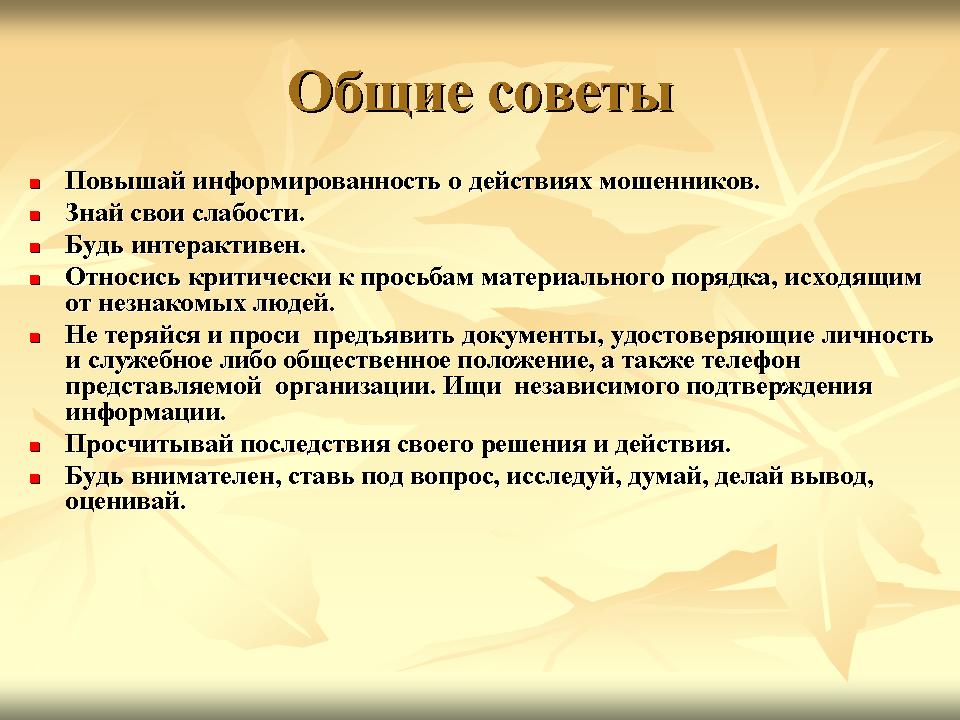 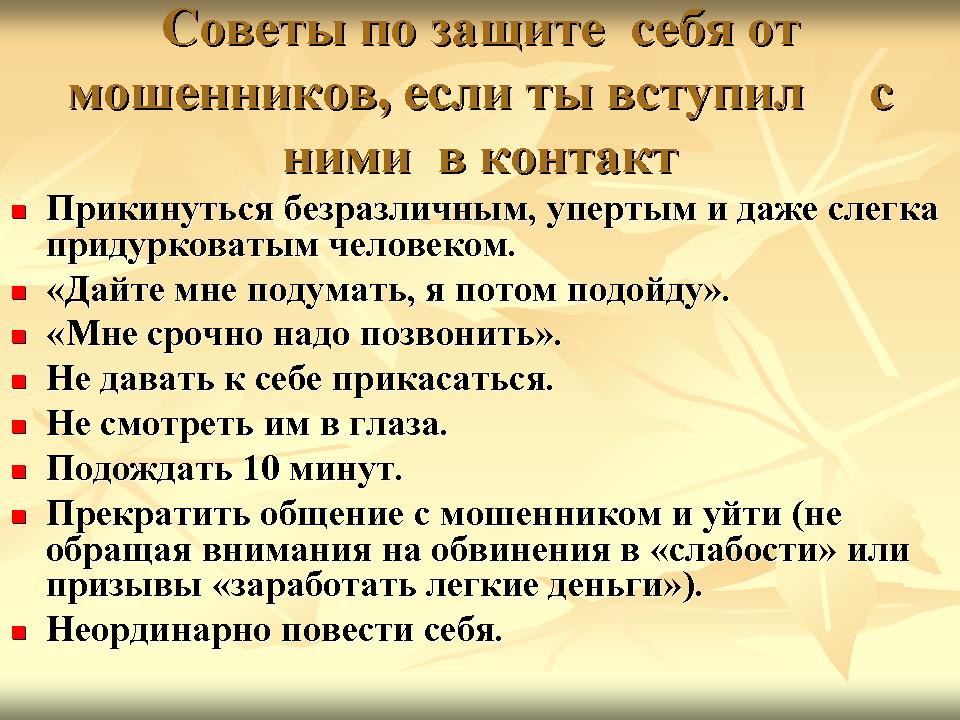 